Me llamo:_______________________  Fecha:__________________________________ 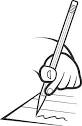 Escribe la actividad nueva en el espacio para cada persona. (Write the new activity in the blanks for each person.)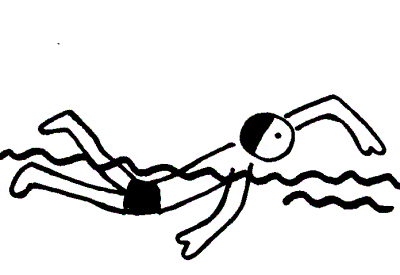 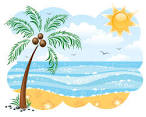 1. A mi me gusta __________                     en ___________                .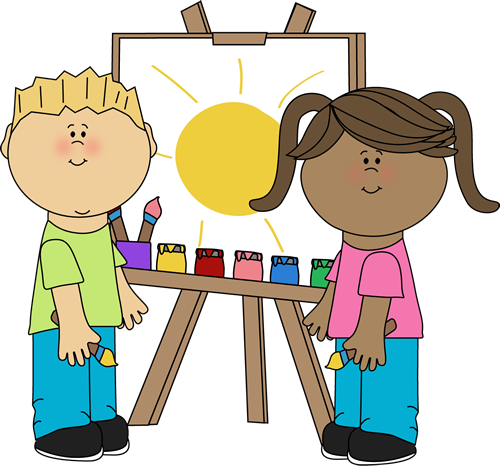 2. A Sofia le gusta __________________                   en la clase de  __________.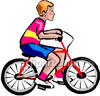 3. A Vincent le gusta                  ________________ en el __________.  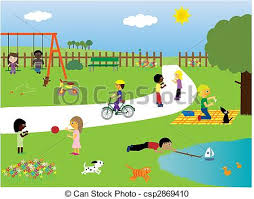 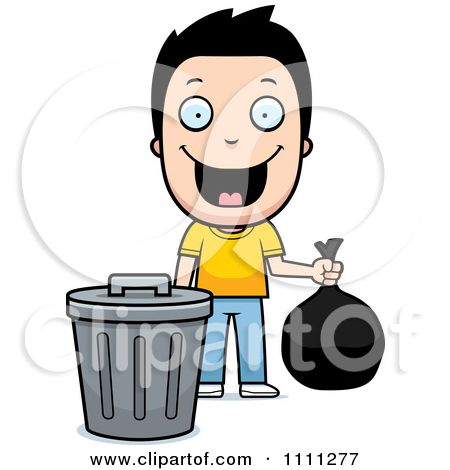 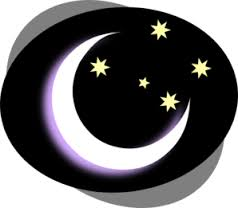 4. A mi no me gusta ________________                      por la noche.  5. A Annete le encanta _______________     en la _________                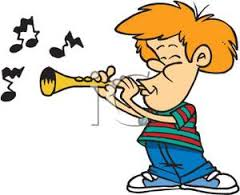 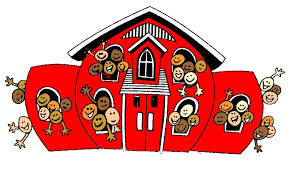  6. A Jack le encanta __________               en la ___________________ 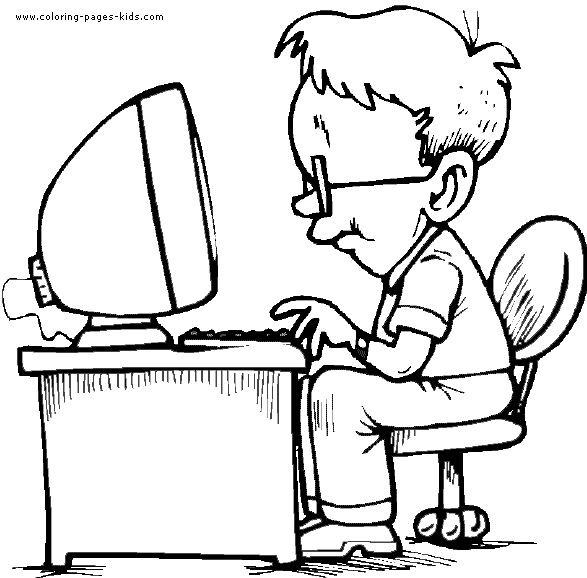 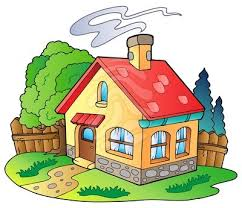 7. ¿A ti te gusta ______________________ en el verano?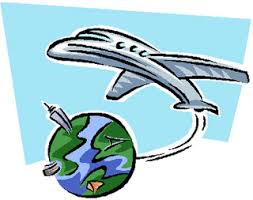 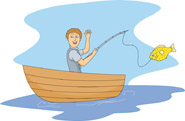 8. A Jordan le gusta _________________                     en el océano.